2022年全国服装专业教师立体裁剪培训班课程安排2022年6月20日—2021年7月4日课程名称： 立体裁剪     总学时：96  天数： 12     授课教师：刘娟  助教：许勃上课时间：下午：13:30~17:00晚上：18:00~21:30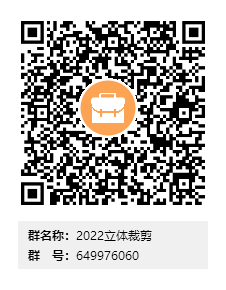 2022全国服装专业教师平面制板培训班日程安排2022年 6 月 25 日 ——— 2022年 7 月 9 日课程名称：全息服装原型制板（全品类服装） 总学时：96  天数： 12   授课教师：高国利 刘娟上课时间：上午8:30--12:00     下午14:00-17:30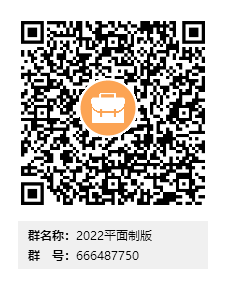 2022年全国服装专业教师服装设计与效果图培训课程2022年 6 月 20 日 —— 2022年 7 月 3 日课程名称：服装设计与效果图       总学时：96  天数： 12      授课教师：孙宁宁 刘娟上课时间：上午：08:30~12:00下午：14:00~17:30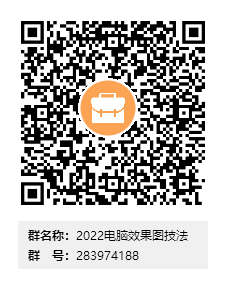 日期单元课时教 学 内 容6月20日周一Ⅰ.理解认识4女装基样与箱型基样的操作示范与讲解女装基样的确认及形成理论基线与基点确定的依据人体外包围的含义袖窿宽厚比的控制松量的设计与定位运动机能性与纸样的关系纸样的平面展开与体表角度分析6月20日周一Ⅰ.理解认识4省道的处理腰线的状态与衣身结构的关系省道转移多种案例操作示范与讲解省道分散多种案例操作示范与讲解6月21日周二Ⅰ.理解认识4基本领型结构及变化的研究立领、翻领、分体领结构的操作示范与讲解6月21日周二Ⅰ.理解认识4上肢形态与袖子结构及变化的研究短袖结构的操作示范与讲解长袖的操作示范与讲解两片袖结构及变化的操作示范与讲解6月22日周三Ⅱ成衣立体裁剪基础技法8合体女上衣立体裁剪技法三面体衣身的应用研究视觉美感与造型的关系衣身的松量设计与定位西装袖的变化及应用方法驳领结构的立体处理6月23日周四Ⅱ成衣立体裁剪基础技法做作业&休息做作业&休息6月24日周五Ⅱ成衣立体裁剪基础技法8合体女上衣立体裁剪技法胸腰臀三围的结构处理衣领结构的处理方法西装袖的变化及应用方法6月25日周六Ⅲ成衣立体裁剪技法应用8合体插肩袖上衣的立体裁剪技法插肩袖的造型特征插肩袖的宽厚比确定身袖重叠交叉点的确定插肩袖的前倾角度控制要素插肩袖的运动机能性6月26日周日Ⅲ成衣立体裁剪技法应用8合体连身袖上衣的立体裁剪技法连身袖的造型特征连身袖的宽厚比确定连身袖的前倾角度控制要素连身袖的运动机能性6月27日周一Ⅲ成衣立体裁剪技法应用做作业&休息做作业&休息6月28日周二Ⅲ成衣立体裁剪技法应用8传统皱褶设计技法操作演示集中型放射状皱褶设计的操作与应用联合型弧状皱褶设计的操作与应用6月29日周三Ⅲ成衣立体裁剪技法应用8连续型多向变化皱褶设计的操作与应用皱褶设计技法的综合应用6月30日周四Ⅲ成衣立体裁剪技法应用做作业&休息做作业&休息7月1日周五Ⅲ.创意立裁8合体连衣裙立体裁剪技法皱褶设计在连衣裙中的应用有横向腰分割线的操作示范与讲解裙子波浪或皱褶变化的操作示范与讲解7月2日周六Ⅲ.创意立裁8合体连衣裙立体裁剪技法皱褶设计在连衣裙中的应用有纵向腰分割线的操作示范与讲解裙子的褶裥的操作示范与讲解7月3日周日Ⅲ.创意立裁8领子造型设计与技术ALEXANDER MCQUEEN领子造型案例7月4日周一Ⅲ.创意立裁8袖子造型设计与技术造型袖设计案例分析与操作示范日期授课教师上午下午第1天6月25日高国利全息女装人体数据分析（黄金分割）；法式上身箱型原型制图。箱型转合体原型制图；十二片衣身省道分配。第2天6月26日高国利法式上装原型用法，衬衫/连衣裙等。法式原型旗袍制图（与连衣裙有区别）。第3天6月27日高国利西装大身分割及收省原理，基本款。西装领、袖原理，领座分割二种方式。6月28日做作业&休息一天做作业&休息一天做作业&休息一天做作业&休息一天第4天6月29日高国利西装款式1，示范。西装款式2，示范。第5天6月30日高国利西装款式3，示范。西装款式4，示范。第6天7月1日高国利胸省由大转小原理与技巧。无省衬衣（女版及男友版）7月2日做作业&休息一天做作业&休息一天做作业&休息一天做作业&休息一天第7天7月3日高国利合体及宽松牛仔服制板。落肩袖大衣制板，插件袖风衣制板第8天7月4日高国利下装制板，裙及裤原型创建短裤，萝卜裤，休闲裤第9天7月5日高国利西裤（有褶及无褶）弹力紧身裤（牛仔裤及打底裤）7月6日做作业&休息一天做作业&休息一天做作业&休息一天做作业&休息一天第10天7月7日刘娟推板的基础知识与原理人体数据和推板方法第11天7月8日刘娟推板案例合体类女装1推板案例合体类女装2第12天7月9日刘娟推板案例合体类女装3推板案例合体类女装4时间授课教师课程内容知识点6月20日周一孙宁宁女时装款式拓展设计1、女时装款式拓展设计的主题分析2、以传承、碰撞、融合三个主题展开调研、分析，提取关键要素，确定主题基调。3、选择合体造型、X造型、H造型分别完成礼服、连衣裙、风衣衣身的基本廓形设计。5、依据女装结构设计要素完成领型的变款设计；4、使用女装结构造型手法，完成衣身结构元素设计。5、使用多种造型手法完成造型袖的设计。6、女时装款式的系列设计案例（3-5款）。6月21日周二孙宁宁女西装平面款式图的案例绘制——格条面料1、女西装平面款式图线稿绘制（正背）2、格子的绘制方法（简单格条、复杂格条）3、女西装平面款式图格子布上色方法4、女西装平面款式图立体度制作5、女西装平面款式图装饰图案制作6、图案版制作6月22日周三孙宁宁女西装平面款式图的案例绘制——皮革面料1、女西装平面款式图线稿绘制（正背）2、皮革的绘制方法（荔枝纹皮革）3、女西装平面款式图皮革面料上色方法4、女西装平面款式图立体度制作5、女西装平面款式图镂空、绣花图案制作6、镂空、绣花图案版制作6月23日周四刘娟上午配色原理与技巧色彩提取的方法色彩的平衡色彩的聚焦6月23日周四刘娟下午色彩调整方法历年大赛案例分析运用奥斯本检核表法解决问题6月24日周五做作业&休息一天做作业&休息一天做作业&休息一天6月25日周六孙宁宁大礼服平面款式图的案例绘制——蕾丝面料1、大礼服平面款式图线稿绘制（正背）2、基本蕾丝面料底布绘制3、蕾丝灵感版图案选择4、蕾丝绣花图案制作5、大礼服平面款式图蕾丝面料上色方法6、大礼服平面款式图立体度制作7、蕾丝图案版制作6月26日周日孙宁宁连衣裙效果图的案例绘制1、设计主题讲解2、人物姿态线稿绘制3、人物形象设计（发型、动态）4、服装线稿绘制5、服装效果着色6、主题图案制作7、主题背景设计6月27日周一孙宁宁系列连衣裙平面款式图的案例绘制1、连衣裙服装结构设计元素的使用变化2、系列连衣裙平面款式图的绘制（正背）3、系列连衣裙平面款式图的上色绘制4、系列连衣裙平面款式图的图案元素设计5、系列连衣裙平面款式图的立体度调整6月28日周二做作业&休息一天做作业&休息一天做作业&休息一天6月29日周三孙宁宁女西装套效果图的案例绘制1、设计主题讲解2、人物姿态线稿绘制3、人物形象设计（发型、动态）4、女西装套线稿绘制5、女西装套服装效果着色6、主题图案制作7、主题背景设计6月30日周四刘娟上午传统纹样在服装设计中的应用传统服饰图案的流派根号比例在传统纹样中的应用适合纹样在服装设计中的应用6月30日周四刘娟下午视错觉原理与应用完全共用形-可逆图形共线共用形共面共用形视错觉在服装设计中应用7月1日周五孙宁宁系列女西装套平面款式图的案例绘制1、女西装套服装结构设计元素的使用变化2、系列女西装套平面款式图的绘制（正背）3、系列女西装套平面款式图的上色绘制4、系列女西装套平面款式图的图案元素设计5、系列女西装套平面款式图的立体度调整7月2日周六孙宁宁小礼服平面款式图的案例绘制——扎染工艺1、小礼服平面款式图线稿绘制（正背）2、扎染灵感版图案选择3、扎染图案制作4、小礼服平面款式图扎染面料上色方法5、小礼服平面款式图立体度制作6、扎染图案版制作7月3日周日孙宁宁女西装平面款式图的案例绘制——几何元素1、女西装平面款式图线稿绘制（正背）2、几何灵感版图案选择3、几何图案制作4、女西装平面款式图几何元素上色方法5、女西装平面款式图立体度制作6、几何元素图案版制作